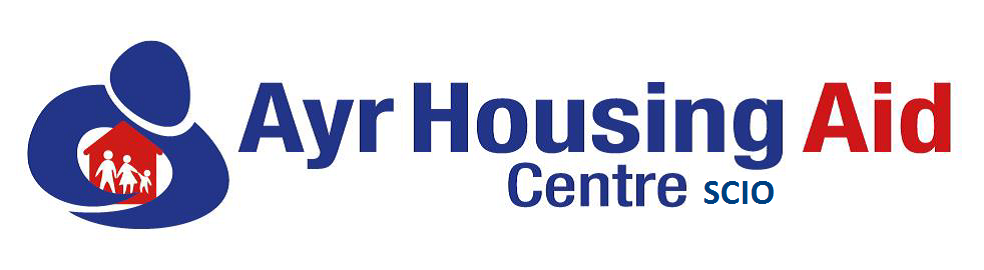 TRUSTEE ROLE DESCRIPTIONPOST:					Trustee of the CentreGRADE:				VolunteerRESPONSIBLE TO:			Board of TrusteesPURPOSE:	The Trustee will provide direction for the Centre on a wide range of matters with due care and diligence. They will provide strategic overview in terms of purpose and delivery of services. They will develop forwarding planning systems which consider current and future factors which impact on services we provide.  They will closely monitor and review external and internal factors which influence the need for services within South Ayrshire.  AccountabilityThe Trustee is accountable to the Board, contractual partners, regulatory bodies such as OSCR and Care Inspectorate.   Trustee’s manage the Centre effectively and regularly meet to oversee the activities and services provided by the Centre. They have a vital role in terms of setting and reviewing policies and procedures in consultation with all staff within the Centre and if appropriate partner agencies.The Committee shall ensure that our Annual Report is completed, and our AGM is held within the timescales set out within the Constitution of the Centre.Interest of the CharityTrustees are expected to put the interest of the charity before their own interests or the interests of any other person or organisation.  Applicants must be committed to the ethos/aims and objectives of the Centre.Charitable PurposeTrustee much ensure the charity is operating and fulfilling its charitable purpose as outlined within its constitution.Specific dutiesAttend Board Meetings and Sub-Committee meeting as requiredGive priority to the interests of the CentreAct with due care and diligenceEnsure the charity operates within its charitable purposeQualifications and SkillsExperience within the Charitable SectorUnderstanding of decision-making systems within Local and National GovernmentGood understanding in terms of housing and homelessnessGood understanding Debt, Benefits and income maximisationUnderstanding poverty related issuesGood team workerAttendance at related training and seminarsPersonal Qualities MaturityPatienceExcellent interpersonal skillsConfidentCaring and approachableResourcefulNegotiating abilityNon-judgemental									                      